CONCURSOS DE INOVAÇÃO Realização:					      Este projeto implementa os ODS da ONU: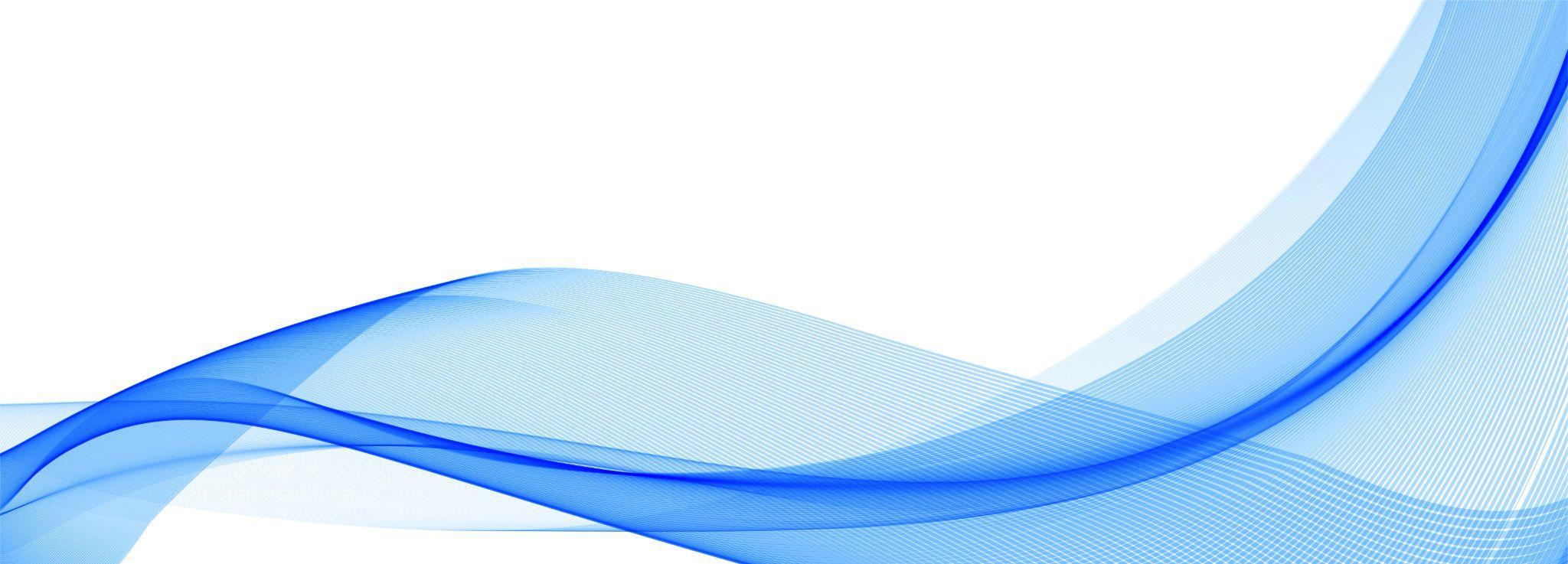 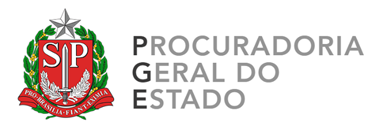 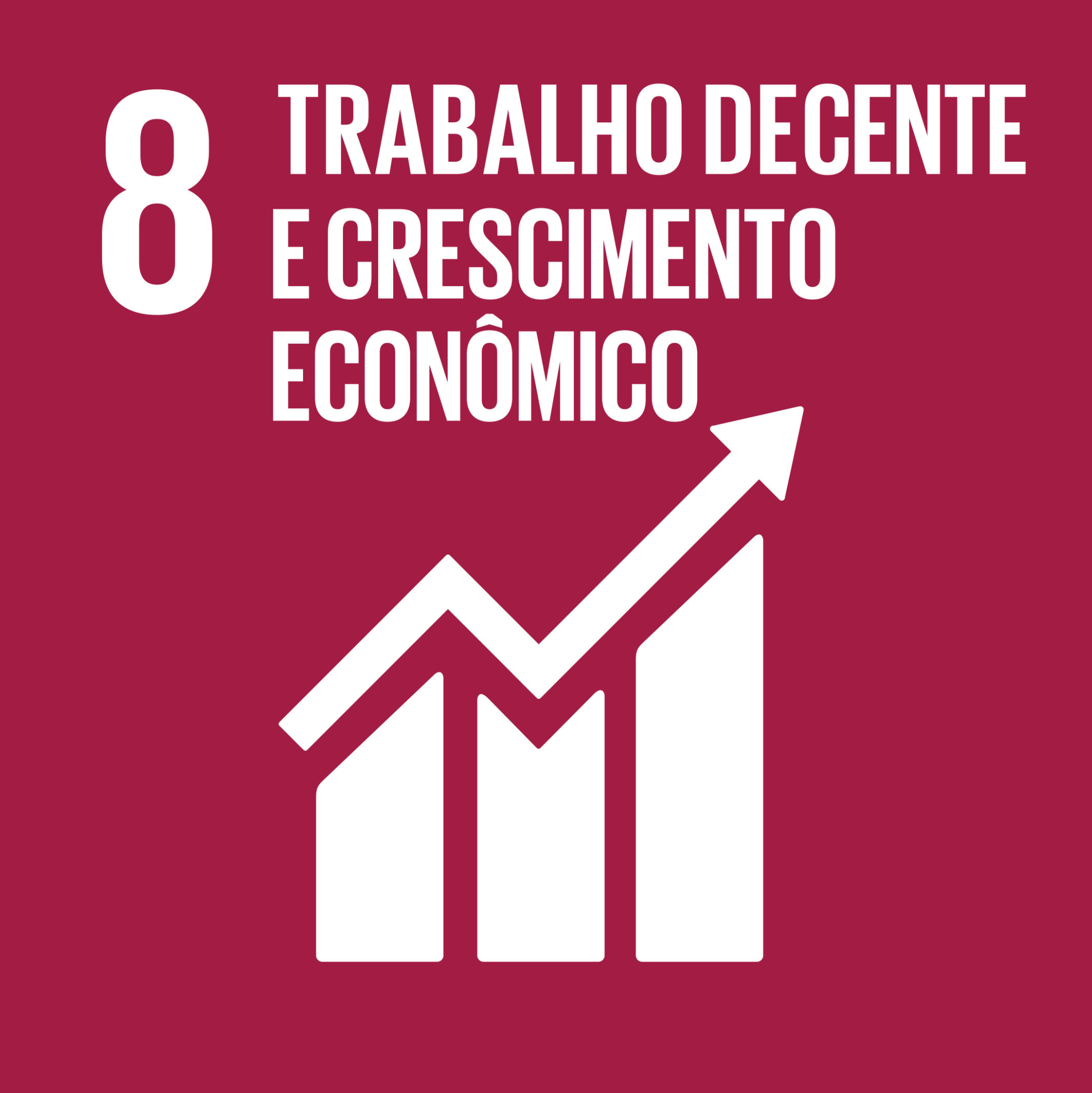 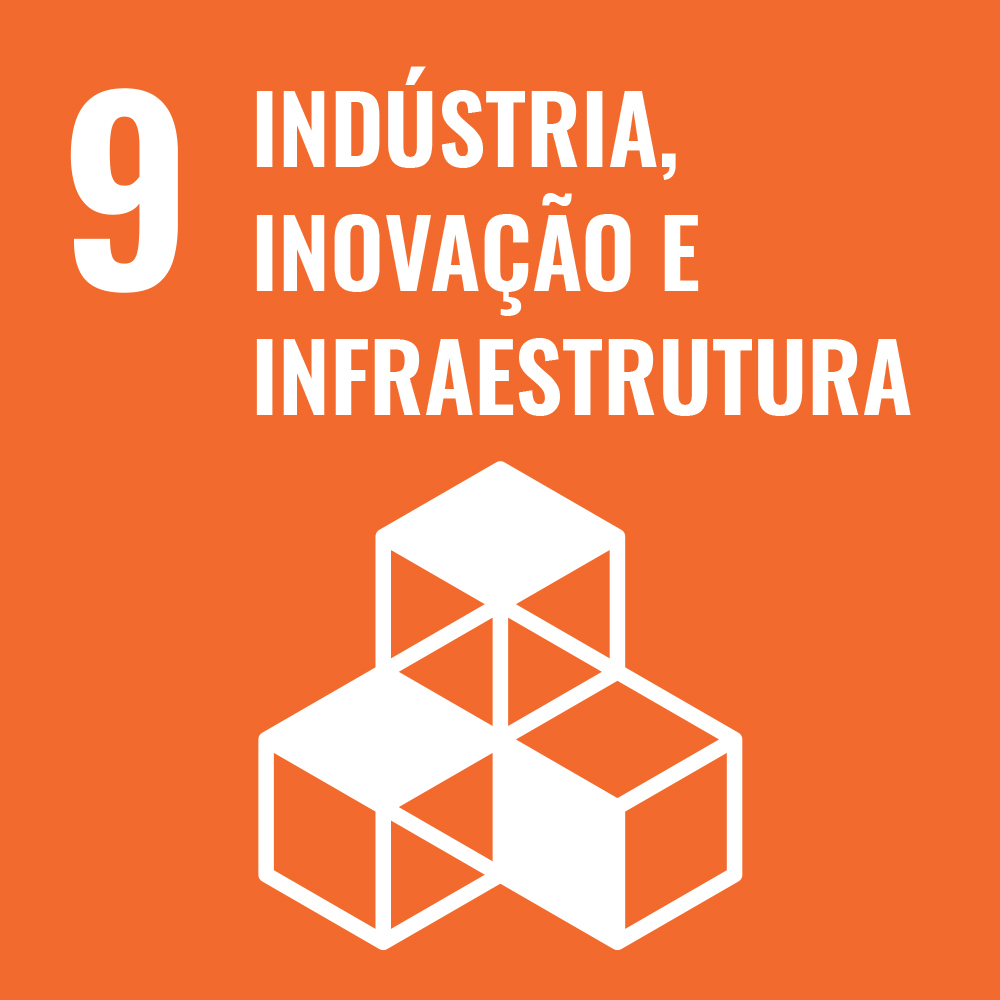 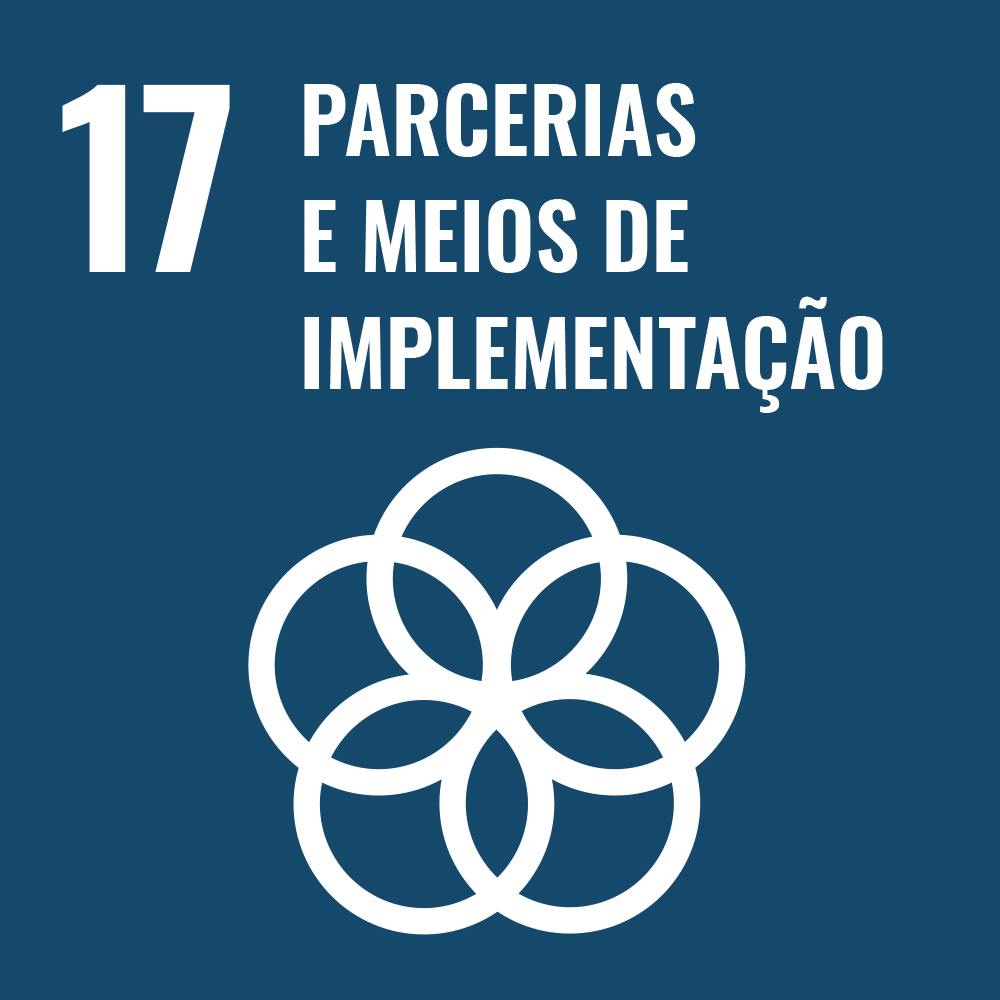 Como usar este documento?Quando usar? O concurso é a modalidade de licitação adequada para a escolha de trabalhos técnicos, científicos ou artísticos em que a Administração possa conferir prêmios ou outras vantagens aos proponentes Este documento elaborado pela PGE/SP com base na literatura e na experiência internacional sobre innovation prizes, adapta o emprego dessa modalidade para incentivar o ecossistema de Ciência, Tecnologia e Inovação brasileiro, visando selecionar e premiar as melhores soluções inovadoras apresentadas para cada desafio. Referências. Este arquivo foi elaborado a partir de casos concretos e editais lançados pela Prefeitura de São Paulo e pela Agência Nacional de Água e Saneamento Básico (ANA), bem como casos disponibilizados na Plataforma Desafios, da Escola Nacional de Administração Pública (ENAP). Há muitos pitches e hackathons realizados no Brasil em que há previsão de prêmios, aproximando-se assim da modalidade concurso.Alterações. A cooperação público-privada para inovação demanda flexibilidade. Por isso, você pode fazer alterações neste documento. Nesse caso, justifique as mudanças no processo e destaque as alterações em negrito e sublinhado para avaliação do seu órgão de consultoria e assessoramento jurídico. Legendas. Para facilitar a adaptação dos documentos a cada caso concreto, este toolkit contém observações de preenchimento [OBS], com orientações pontuais e boas práticas específicas, e [Exemplos de Aplicação], com trechos retirados de editais já publicados e outros documentos selecionados. Os modelos utilizam as seguintes referências e legendas:[texto entre colchetes destacado em amarelo] – redação sugerida, que deve ser avaliada pelo órgão ou entidade responsável pelo preenchimento.[texto entre colchetes destacado em verde] – itens aplicáveis especificamente ao Estado de São Paulo.[texto entre colchetes destacado em violeta] – redação a ser modificada se não houver participação de Fundação de Apoio..................................... – espaço destinado ao preenchimento.TOOLKIT DO MARCO LEGAL DE CT&ICoordenadorRAFAEL CARVALHO DE FASSIOEquipe (v. 2023)ADRIANA RUIZ VICENTINELIZA BASTOS SILVEIRAVICTOR FIGUEIREDO PEREIRADúvidas, críticas e sugestões?Envie para rfassio@sp.gov.brPROCURADORIA GERAL DO ESTADOProcuradora Geral do Estado de São PauloINÊS COIMBRASubprocuradora-Geral do Estado da ConsultoriaALESSANDRA OBARA SOARES DA SILVAConsultoria Jurídica das Secretarias de Desenvolvimento Econômico e de Ciência, Tecnologia e InovaçãoADRIANA RUIZ VICENTINRAFAEL CARVALHO DE FASSIOLicençaEste material pode ser citado, adaptado e transmitido por qualquer meio ou formato, desde que para fins não comerciais e com indicação de seus autores.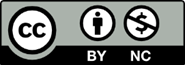 EDITAL DE CONCURSO PARA A APRESENTAÇÃO, SELEÇÃO E PREMIAÇÃO DE SOLUÇÕES INOVADORAS PARA A ADMINISTRAÇÃO PÚBLICAOBS: A modalidade concurso é muito flexível e permite combinações com formatos diversos de competição, como pitches e hackathons. Este edital de concurso, adaptado principalmente a partir de editais lançados pela Prefeitura de São Paulo, foi estruturado pensando em um sistema de premiação que prevê o pagamento de prêmios intermediários a alguns proponentes (para a realização de testes e provas de conceito, p.e.) antes da premiação final.Atenção! Note que esse modelo pode não ser aplicável a todos os casos concretos. Em caso de dúvida, busque sempre a orientação do seu órgão de consultoria e assessoramento jurídico.CONCURSO nº …./20…PROCESSO nº …./20…O(A) [ESTADO DE SÃO PAULO], por intermédio do(a) .................................... [indicar o órgão ou entidade responsável pela realização do concurso], com sede no(a) ..................................................... [inserir endereço completo], inscrito(a) no CNPJ sob o nº ................................, neste ato representado(a) pelo(a) .........................[inserir nome e cargo ocupado], torna público que se acha aberto nesta unidade edital de licitação na modalidade CONCURSO, com fundamento no artigo 28, inciso III, e no artigo 30, da Lei nº 14.133, de 01 de abril de 2021, e, subsidiariamente, nos artigos 1º, XIII, e 19, §2º-A, VIII, da Lei nº 10.973, de 02 de dezembro de 2004 em conformidade com as condições estabelecidas neste Edital e seus anexos.OBJETODescrição. Este concurso tem por objetivo identificar, reconhecer e premiar soluções inovadoras, [já desenvolvidas ou em estágio de protótipo,] que solucionem os problemas, necessidades e desafios de relevância pública indicados abaixo e detalhados no Anexo I deste Edital.OBS: A literatura recomenda que os desafios, preferencialmente, reflitam problemas concretos e que possam ser minimamente descritos com parâmetros e métricas objetivas, partindo de uma questão específica e delimitada em busca de soluções inovadoras ainda não disponíveis no mercado ou que necessitem de apoio para a sua difusão.Vale lembrar que o emprego da modalidade concurso não pode ser admitido como substituto para a modalidade pregão, quando a Administração já sabe que a necessidade pode ser resolvida a contento pela contratação de bens ou serviços comuns.Desafio nº 1: .......................[descrever o(s) desafio(s)] Desafio nº 2:.......................[descrever o(s) desafio(s)] (...)1.2. Recursos orçamentários. As despesas decorrentes das obrigações assumidas com a presente licitação correrão à conta do Programa ........................., Elemento de Despesa ......................... do Orçamento do Exercício de ......................... [inserir a dotação orçamentária].CRONOGRAMAEtapas. Esta licitação será realizada em conformidade com as seguintes etapas:Inscrição e apresentação de propostas;Julgamento;Habilitação; Recursos;Homologação;Premiação.Cronograma. Estimam-se, na tabela abaixo, os seguintes prazos para a realização das atividades de planejamento da contratação. OBS: A publicação de um cronograma, ainda que com estimativas iniciais e meramente indicativas das datas e prazos em que ocorrerão as etapas de planejamento da contratação, é uma boa prática que traz clareza a todos os interessados e facilita a compreensão do procedimento.Alterações. As datas indicadas na tabela acima são meramente indicativas e buscam conferir publicidade ao planejamento interno da Administração, sem caráter vinculante. O cronograma poderá ser modificado sem prévio aviso, mediante comunicação publicada no sítio eletrônico oficial, e a sua alteração não gera direito à indenização.CONDIÇÕES DE PARTICIPAÇÃOParticipantes. Qualquer [pessoa física, a partir de 18 (dezoito) anos de idade, individualmente ou em grupo, e] pessoa jurídica de direito privado, brasileira ou estrangeira em situação regular no país, poderá participar do concurso, observados os requisitos e condições estabelecidas neste Edital. OBS: Recomenda-se que o Edital seja bastante divulgado ao público-alvo esperado, que poderá ser limitado, com impessoalidade e isonomia, por meio do estabelecimento de requisitos e condições de participação. Nessa linha, o edital de concurso de projetos do Mobilab+ restringiu a participação a “microempreendedores individuais, empresas brasileiras classificadas como microempresas ou empresas de pequeno porte” (item 3.1), por exemplo, o que deve ser acompanhado de justificativa nos autos do processo de contratação.Do mesmo modo, o edital da ANA optou por limitar o desafio a pessoas jurídicas de direito público ou privado, com ou sem fins lucrativos (item 4.1.)Pessoas jurídicas estrangeiras que ainda não estejam autorizadas a funcionar no país, na forma do artigo 1.134 e seguintes do Código Civil, poderão participar deste procedimento se:constituírem representante legal no Brasil, com poderes expressos para receber citação e responder administrativa ou judicialmente;apresentarem documentos equivalentes, inicialmente em tradução livre, àqueles exigidos neste Edital para fins de habilitação.Suscitada, de ofício ou por qualquer dos licitantes, divergência material entre documento no idioma original e sua tradução, a Comissão de Contratação poderá proceder às diligências necessárias à aferição do efetivo teor do documento, sendo desclassificado o licitante que, comprovadamente, houver apresentado tradução divergente para dela se beneficiar, sem prejuízo da aplicação das sanções cabíveis. Constatada divergência entre documento no idioma original e a tradução, prevalecerá o texto original.Os documentos de origem estrangeira indicados como equivalentes aos solicitados neste Edital devem ser apresentados de forma a possibilitar a identificação da sua validade e eficácia, cabendo ao licitante indicar a que item do Edital cada documento corresponde. Na hipótese de inexistência de documentos equivalentes aos solicitados neste Edital, caberá ao licitante apresentar declaração informando tal fato.Por ocasião da premiação, serão observadas as seguintes determinações:a) os documentos de origem estrangeira deverão ser consularizados pelos respectivos consulados ou embaixadas do Brasil do país de origem e acompanhados da respectiva tradução para a Língua Portuguesa realizada por tradutor juramentado no Brasil;b) as sociedades estrangeiras provenientes de Estados Signatários da Convenção sobre a Eliminação da Exigência de Legalização de Documentos Públicos Estrangeiros, promulgada pelo Brasil por meio do Decreto federal n° 8.660/2016, poderão substituir a necessidade de legalização pelo respectivo consulado ou embaixada do Brasil do país de origem pela aposição da apostila de que tratam os artigos 3° e 4° da referida Convenção, sendo que a documentação e a respectiva apostila deverão ser traduzidas por tradutor juramentado no Brasil.OBS: O artigo 9º, II, da Lei nº 14.133/2021 veda a discriminação de tratamento entre empresas brasileiras e estrangeiras, motivo pelo qual incluimos neste Edital disposições que visam ampliar a sua participação em procedimentos relacionados, direta ou indiretamente, à contratação de soluções inovadoras.Vale lembrar que o artigo 41 do Decreto nº 10.024/2019 passou a permitir a tradução livre dos documentos estrangeiros, exigindo tradução juramentada e o procedimento de consularização ou apostilamento apenas por parte do licitante vencedor. A Instrução Normativa SEGES nº 10/2020 seguiu a mesma lógica, que foi aqui adaptada aos termos da Nova Lei de Licitações.Por fim, cabe registrar que o conceito de licitação internacional não se confunde totalmente com a admissão da participação de empresas estrangeiras em licitações nacionais, na linha do artigo 6º, inciso XXXV da Lei nº 14.133/2021, mormente nos casos em que o objeto será executado no Brasil e com preços cotados em moeda corrente nacional.[Consórcios. Será permitida a participação de pessoas jurídicas em consórcio, observadas as orientações dispostas nos subitens a seguir:É vedada a participação de pessoa jurídica consorciada, na mesma licitação, de mais de um consórcio ou de forma isolada, nos termos do artigo 15, inciso IV, da Lei nº 14.133/2021.Deve ser apresentado compromisso público ou particular de constituição do consórcio, subscrito pelos consorciados, o qual deverá incluir, pelo menos, os seguintes elementos:a) Designação do consórcio e sua composição;b) Finalidade do consórcio;c) Prazo de duração do consórcio, que deve coincidir, no mínimo, com o prazo de vigência contratual;d) Endereço do consórcio e o foro competente para dirimir eventuais demandas entre os consorciados;e) Definição das obrigações e responsabilidades de cada consorciado e das prestações específicas;f) Previsão de responsabilidade solidária de todos os consorciados pelos atos praticados pelo consórcio, tanto na fase de licitação quanto na de execução do contrato, abrangendo também os encargos fiscais, trabalhistas e administrativos referentes ao objeto da contratação;g) Indicação da pessoa jurídica líder do consórcio e seu respectivo representante legal, que deverá ter poderes para receber citação, interpor e desistir de recursos, firmar o contrato e praticar todos os demais atos necessários à participação na licitação e execução do objeto contratado, sendo responsável pela representação do consórcio perante a Administração;h) Compromisso subscrito pelas consorciadas de que o consórcio não terá a sua composição modificada sem a prévia e expressa anuência do Contratante até o integral cumprimento do objeto da contratação, observado o prazo de duração do consórcio, definido na alínea “c” deste item;O licitante vencedor é obrigado a promover, antes da celebração do contrato, a constituição e o registro do consórcio, nos termos de seu compromisso de constituição.Cada consorciado, individualmente, deverá atender às exigências previstas neste Edital relativas à habilitação jurídica, fiscal, social e trabalhista, bem como apresentar as declarações exigidas dos licitantes para fins de participação no procedimento. Para efeito de habilitação econômico-financeira e de habilitação técnica, quando exigida, será observado o disposto no inciso III do caput do artigo 15 da Lei nº 14.133/2021.A inabilitação de qualquer consorciado acarretará a automática inabilitação do consórcio.OBS: Caso o edital não admita a participação de empresas reunidas em consórcio, o item acima deverá ser excluído. Muito embora referida admissão seja discricionária, recomenda-se que a opção por vedar a participação de consórcios seja justificada nos autos do processo. Vedações. Não será admitida a participação de pessoa(s) física(s) ou jurídica(s):que se encontre, ao tempo da licitação, impossibilitada de participar em decorrência de sanção que lhe foi imposta;proibida de contratar com o Poder Público em razão de condenação por ato de improbidade administrativa, nos termos do artigo 12 da Lei nº 8.429/1992;condenada por crime contra a administração pública, enquanto durar a pena;que sejam empresas controladoras, controladas ou coligadas, nos termos da Lei nº 6.404/1976, concorrendo entre si;que, nos 5 (cinco) anos anteriores à divulgação do edital, tenha sido condenada judicialmente, com trânsito em julgado, por exploração de trabalho infantil, por submissão de trabalhadores a condições análogas às de escravo ou por contratação de adolescentes nos casos vedados pela legislação trabalhista;que tenha sido suspensa temporariamente, impedida ou declarada inidônea para licitar ou contratar com a Administração Pública, direta e indireta, por desobediência à Lei de Acesso à Informação, nos termos do artigo 33, incisos IV e V, da Lei nº 12.527/2011, ou à Lei Geral de Proteção de Dados, consoante artigos 52 e seguintes da Lei nº 13.709/2018;proibida pelo Plenário do CADE de participar de licitações promovidas pela Administração Pública federal, estadual, municipal, direta e indireta, em virtude de prática de infração à ordem econômica, nos termos do artigo 38, inciso II, da Lei n° 12.529/2011;proibida de contratar com a Administração Pública em virtude de sanção restritiva de direito decorrente de infração administrativa ambiental, nos termos do artigo 72, § 8°, inciso V, da Lei n° 9.605/1998;[declarada inidônea para contratar com a Administração Pública pelo Plenário do Tribunal de Contas do Estado de São Paulo, nos termos do artigo 108 da Lei Complementar Estadual nº 709/1993];   OU     [declarada inidônea para contratar com a Administração Pública federal pelo Plenário do Tribunal de Contas da União, nos termos do artigo 46 da Lei nº 8.443/1992]OBS:As vedações acima aplicam-se, respectivamente, às esferas estadual ou federal. Adeque o edital, conforme o caso concreto, à esfera administrativa a que pertence o órgão ou entidade contratante, sempre consultando a existência de vedações semelhantes na legislação do respectivo Tribunal de Contas. que tenha sofrido condenação definitiva pela prática de atos contra a Administração Pública, nacional ou estrangeira, nos termos do disposto na Lei nº 12.846/2013; eque mantenha vínculo de natureza técnica, comercial, econômica, financeira, trabalhista ou civil com dirigente do órgão ou entidade CONTRATANTE ou com agente público que desempenhe função na licitação ou atue na fiscalização ou na gestão do contrato, ou que deles seja cônjuge, companheiro ou parente em linha reta, colateral ou por afinidade, até o terceiro grau.INSCRIÇÕES E APRESENTAÇÃO DAS PROPOSTASPropostas. As inscrições para participação no concurso poderão ser feitas desde a data de publicação deste Edital e até o dia ....../....../...... [inserir data limite para recebimento de propostas], [pessoalmente, nos endereços informados no preâmbulo deste Edital, ou] por meio do endereço eletrônico ......................... [inserir endereço da página ou e-mail para recebimento das inscrições].OBS: Em conformidade com o artigo 55, inciso IV, da Lei nº 14.133/2021, deve ser respeitado o prazo mínimo de 35 (trinta e cinco) dias úteis quando adotado o critério de julgamento “melhor técnica ou conteúdo artístico”, que é o caso da modalidade concurso.Cada participante poderá apresentar propostas para um ou mais desafios indicados no Anexo I, desde que apresente uma proposta para cada desafio.[O licitante, a seu critério, poderá incluir em sua proposta link para vídeo de apresentação, explicação ou demonstração da solução inovadora proposta com duração de até …… (..........) minutos para cada desafio].OBS: O órgão ou entidade poderá optar pela inclusão da exigência de vídeo de apresentação de propostaAo apresentarem suas propostas, os licitantes assumem o compromisso de manter, durante toda a sua participação, todos os requisitos estabelecidos neste Edital e em seus anexos.Os licitantes se comprometem a respeitar a propriedade intelectual de terceiros, assumindo exclusiva responsabilidade por plágios, violação a segredo industrial ou quaisquer outras práticas de concorrência desleal em relação às soluções apresentadas.Os licitantes assumirão todos os custos relativos à preparação e à apresentação de suas propostas. A Administração não será responsável em nenhuma hipótese pelo reembolso de tais despesas, independentemente do resultado do certame.A Administração não se responsabiliza por falhas de comunicação, transferência de dados, acesso ao sítio eletrônico ou outros motivos de ordem técnica que impossibilitem o recebimento das inscrições enviadas por meio eletrônico.Comissão de Contratação. O procedimento será conduzido por Comissão de Contratação formada por no mínimo 3 (três) membros e constituída por ato normativo do órgão ou entidade responsável pela realização do concurso.Caberá à Comissão de Contratação conduzir as atividades administrativas necessárias para a realização do presente concurso, bem como analisar e avaliar sob o ponto de vista técnico as soluções apresentadas, nos termos deste Edital. A critério da Comissão de Contratação, e com a finalidade de subsidiar sua análise, poderão ser convidados a integrá-la, sem remuneração, especialistas que declarem não possuir conflitos de interesse em relação à solução apresentada ou aos respectivos proponentes.A Comissão de Contratação poderá solicitar aos licitantes a apresentação de informações e documentos complementares.OBS: Nas experiências internacionais recomenda-se, como boa prática, que o julgamento de prêmios para inovação seja realizado também por membros da academia e do setor produtivo, integrando a tripla hélice no processo decisório. Assim como na encomenda tecnológica e no CPSI, não há óbice que o concurso seja acompanhado por Comitê Técnico de Especialistas ("CTE"), de modo a reduzir a assimetria informacional entre os licitantes e a Administração. Use, se necessário, o modelo de ato normativo para constituição de CTE disponível neste Toolkit.Admissibilidade. A Comissão de Contratação, mediante decisão fundamentada, indeferirá as inscrições:entregues fora do prazo;apresentadas por pessoa que não atenda às condições de participação previstas neste Edital;que contenham documentos rasurados ou ilegíveis;enviadas de qualquer outra forma que não a indicada neste Edital.Saneamento. A Comissão de Contratação poderá sanar erros ou falhas que não alterem a substância das propostas e dos documentos de inscrição, mediante despacho fundamentado e registrado em ata, atribuindo-lhes validade para fins de classificação e julgamento. [Número mínimo. O concurso será revogado caso não atinja o mínimo de ........ (.....) inscrições válidas.]OBS: Embora não seja um item obrigatório, as práticas internacionais de concursos de inovação mostram que a busca por uma competição efetiva pode justificar a exigência de um número mínimo de participantes para que o concurso possa prosseguir. JULGAMENTOCritérios de avaliação. A Comissão de Contratação avaliará, de forma fundamentada, as propostas submetidas pelos participantes inscritos considerando os seguintes critérios e pontuações:OBS: Os critérios apresentados na tabela abaixo são apenas alguns exemplos inspirados no edital de concurso realizado pela ANA. O ideal é que os critérios de avaliação sejam adequados às especificidades de cada caso concreto, devendo ser avaliados caso a caso pela Administração. Por analogia ao julgamento por “melhor técnica ou conteúdo artístico” (art. 35, parágrafo único, da Lei nº 14.133/2021), os critérios de avaliação na modalidade concurso podem se basear, quando aplicável:(i) na capacitação e na experiência do proponente; (ii) na qualidade técnica da proposta, compreendendo metodologia, organização, tecnologias e recursos materiais a serem utilizados nos trabalhos; e(iii) na qualificação das equipes técnicas a serem mobilizadas para a sua execução.Para facilitar o preenchimento desta tabela apresentamos mais três exemplos de aplicação, abaixo.Pontuação total: ................. (........) [indique a quantidade total de pontos, correspondente à soma de todos os critérios]Apresentações orais. Após a análise das propostas, a Comissão de Contratação convocará os licitantes provisoriamente melhor colocados, até o limite de …… (.....) [indicar número de licitantes] participantes por desafio, para a realização de apresentação oral, com objetivo de demonstrar como a proposta apresentada pode melhor atender às necessidades da Administração.Os licitantes serão comunicados com antecedência mínima de  …… (.....) [inserir prazo] dias, sobre a forma, ordem e recursos audiovisuais disponíveis para a realização das apresentações orais.As apresentações orais serão públicas e deverão ser registradas em áudio e vídeo, devendo a gravação ficar disponível nos autos do processo licitatório após o seu encerramento.A apresentação oral terá duração máxima de …… (.....) [inserir duração] minutos ininterruptos. Após cada apresentação, os membros da Comissão de Contratação terão …… (.....) [inserir duração] minutos para formular questionamentos aos licitantes, de forma a clarificar aspectos da exposição que julgarem importantes para a atribuição de nota em cada critério de julgamento. A ordem de apresentação das propostas será definida em sorteio público realizado pela Comissão de Contratação.Forma. As notas serão calculadas pela Comissão de Contratação de acordo com os critérios de pontuação[, de modo que a nota final de cada quesito corresponda à média aritmética das notas atribuídas individualmente pelos membros].A Comissão de Contratação deverá registrar seu julgamento em ata específica e motivar todas as suas decisões.OBS: Como boa prática, recomenda-se que a deliberação da Comissão de Contratação seja registrada em áudio e vídeo, de modo a oportunizar devolutiva a cada interessado e esclarecer eventuais razões para a interposição de recursos.Serão eliminadas as propostas que obtiverem nota total abaixo de ........ (.....) pontos [aponte, aqui, a nota mínima para que a proposta seja selecionada] ou obtiverem pontuação zerada em alguma das categorias [aponte, se necessário, outros critérios de eliminação].Havendo empate na nota final, terá preferência a proposta que apresentar maior nota nos grupos de critérios estabelecidos, respectivamente, nos ................. [indique aqui eventuais critérios que tenham prioridade em caso de empate].Persistindo o empate, a classificação será estabelecida mediante sorteio público, em data divulgada em sítio eletrônico oficial.Resultado da etapa de julgamento. A lista relacionando os licitantes classificados e as propostas selecionadas pela Comissão de Contratação será publicada no sítio eletrônico [incluir o endereço eletrônico correspondente].HABILITAÇÃOConvocação. Serão convocados para a etapa de habilitação os proponentes classificados com as maiores notas na etapa de julgamento, respeitado o número máximo de ….. (......) propostas [inserir número de propostas que terão os documentos de habilitação examinados] para cada desafio.Os licitantes deverão encaminhar os documentos de habilitação digitalizados pelo correio eletrônico ......................... [inserir endereço da página ou e-mail para recebimento dos documentos], no prazo de …… (.......) dias, contados da referida convocação, respeitada a antecedência mínima de …… (.......) dias.Se algum licitante classificado durante a etapa de julgamento for inabilitado, a Comissão de Contratação convocará o licitante com nota inferior imediatamente subsequente para que se proceda o exame de sua documentação de habilitação, assim sucessivamente.Documentos de habilitação. A etapa de habilitação se dará mediante o exame dos seguintes documentos:OBS: No concurso, a comprovação de requisitos de habilitação geralmente é mitigada em relação a outros procedimentos licitatórios. Nessa linha, o artigo 70 da Lei nº 14.133/2021 autoriza que a documentação de habilitação seja "(...) dispensada, total ou parcialmente, nas contratações para entrega imediata, nas contratações em valores inferiores a 1/4 (um quarto) do limite para dispensa de licitação para compras em geral e nas contratações de produto para pesquisa e desenvolvimento até o valor de R$ 300.000,00 (trezentos mil reais)".Como a habilitação pode ser uma barreira à entrada significativa, recomenda-se que a Administração aplique, sempre que possível, a regra acima em concursos voltados a atividades de pesquisa, desenvolvimento e inovação.Note que, por ter base constitucional, a exigência de comprovação de débitos com a seguridade social (art. 195, §3º, Constituição) não pode ser dispensada, motivo pelo qual a Certidão relativa a créditos tributários federais e dívida ativa da União deverá ser sempre exigida e examinada, neste aspecto, pela Comissão de Contratação do concurso.Se pessoa física:Documento de identificação oficial válido com foto (RG, CNH, entre outros);Comprovante de Situação Cadastral no Cadastro de Pessoas Físicas (CPF);Se  pessoa jurídica:Comprovante de Inscrição e de Situação Cadastral de Pessoa Jurídica (CNPJ);Documento de identificação oficial (RG, CNH, entre outros) e do CPF do representante legal;Cópias do ato constitutivo em vigor, devidamente registrado no órgão competente;[Cópia do decreto de autorização, em se tratando de sociedade estrangeira em funcionamento no País, e ato de registro ou autorização para funcionamento expedido pelo órgão competente, quando a atividade assim o exigir];OBS: Atenção! Verifique acima neste Edital as condições para a participação de pessoas jurídicas estrangeiras.Certidão negativa de falência, recuperação judicial ou extrajudicial, expedida pelo distribuidor da sede da pessoa jurídica ou do domicílio do empresário individual.i) 	Em se tratando de sociedade não empresária, deve ser apresentada certidão cujo conteúdo demonstre a ausência de insolvência civil, expedida pelo distribuidor competente.ii) 	Caso a pessoa jurídica ou empresário individual esteja em recuperação judicial ou extrajudicial, deverá ser comprovado o acolhimento do plano de recuperação judicial ou a homologação do plano de recuperação extrajudicial, conforme o caso.Documentos comuns a pessoas físicas e jurídicas:Declarações em conformidade com o modelo do Anexo III.Instrumento de procuração e cópia do documento de identificação oficial (RG, CNH, entre outros) do mandatário, caso a inscrição seja realizada por procurador;Certidão negativa, ou positiva com efeitos de negativa, de Débitos relativos a Créditos Tributários Federais e à Dívida Ativa da União;Certidão negativa, ou positiva com efeitos de negativa, de débitos trabalhistas (CNDT);Certificado de Regularidade do Fundo de Garantia por Tempo de Serviço (CRF – FGTS);[Certidão emitida pela Fazenda Municipal da sede ou domicílio do licitante que comprove a regularidade de débitos tributários relativos ao Imposto sobre Serviços de Qualquer Natureza (ISS)].OBS: Considera-se que o objeto principal do concurso será, predominantemente, prestação de serviços (sujeito à incidência de ISS) e não entrega de mercadorias (sujeita ao ICMS). Em todo o caso, caso o enquadramento tributário seja diverso no caso concreto, altere o rol acima para refletir a regularidade fiscal e trabalhista do vencedor do concurso.Verificação das condições de participação. Como condição prévia ao exame da habilitação dos licitantes, a Comissão Especial de Licitação verificará o eventual descumprimento das condições de participação, em consonância com as vedações indicadas no item 2.3 deste Edital, mediante a consulta aos seguintes cadastros:Sistema de Cadastramento Unificado de Fornecedores - SICAF;Cadastro Nacional de Empresas Inidôneas e Suspensas - CEIS;;Cadastro Nacional de Empresas Punidas - CNEP;Cadastro Nacional de Condenações Cíveis por Ato de Improbidade Administrativa e Inelegibilidade – CNCIAI, abrangendo a pessoa jurídica licitante e seu sócio majoritário (artigo 12 da Lei n° 8.429/1992);[Sistema Eletrônico de Aplicação e Registro de Sanções Administrativas – e-Sanções];[Cadastro Estadual de Empresas Punidas – CEEP];[Relação de apenados pelo Tribunal de Contas do Estado de São Paulo]; [Cadastro Informativo dos Créditos não Quitados de Órgãos e Entidades Estaduais – CADIN ESTADUAL];[A inexistência de débitos no CADIN ESTADUAL constitui condição para a celebração da contratação e para a realização de eventuais pagamentos dela decorrentes]; [Esta condição será considerada cumprida se a devedora comprovar que os respectivos registros se encontram suspensos, nos termos do artigo 8º, §§ 1º e 2º. da Lei Estadual nº 12.799/2008]Saneamento. O desatendimento de exigências formais não essenciais não importará na inabilitação do licitante, desde que seja possível o aproveitamento do ato, observados os princípios da impessoalidade e da isonomia. A Comissão de Contratação poderá admitir o saneamento de erros ou falhas relativas aos documentos de habilitação, mediante decisão fundamentada, fixando prazo para a sua regularização.Resultado da habilitação. A lista relacionando os licitantes habilitados para cada desafio será publicada no sítio eletrônico [incluir o endereço eletrônico correspondente].RECURSOS E HOMOLOGAÇÃORecursos. A interposição de recurso referente ao julgamento das propostas, à habilitação ou inabilitação de licitantes, à anulação ou revogação da licitação, observará o disposto no artigo 165 da Lei nº 14.133/2021.A apresentação de memoriais ou de documentos será efetuada por escrito, mediante correio eletrônico ou protocolo no endereço informado no preâmbulo deste Edital, dentro do prazo de 3 (três) dias úteis contados da data de intimação ou de lavratura da ata.Quando o recurso apresentado impugnar o julgamento das propostas ou o ato de habilitação ou inabilitação do licitante:a intenção de recorrer deverá ser manifestada imediatamente, sob pena de preclusão;o prazo para apresentação das razões recursais será iniciado na data de intimação ou de lavratura da ata de habilitação ou inabilitação.O recurso será dirigido à Comissão de Contratação, que poderá reconsiderar sua decisão no prazo de 3 (três) dias úteis, ou, nesse mesmo prazo, encaminhar recurso para a autoridade superior, a qual deverá proferir sua decisão no prazo de 10 (dez) dias úteis.Não serão conhecidos os recursos apresentados fora do prazo ou subscritos por representante que não comprove ter poderes para responder em nome do licitante.O prazo para apresentação de contrarrazões ao recurso pelos demais licitantes será de 3 (três) dias úteis, contados da data da intimação pessoal ou da divulgação da interposição do recurso, assegurada vista imediata dos elementos indispensáveis à defesa de seus interesses.O recurso terá efeito suspensivo do ato ou da decisão recorrida até que sobrevenha decisão final da autoridade competente. O acolhimento do recurso invalida tão somente os atos insuscetíveis de aproveitamento. Homologação. Decididos eventuais recursos e constatada a regularidade dos atos praticados, a Comissão de Contratação encaminhará os resultados à autoridade competente para premiação, homologação do concurso e publicação do ato na imprensa oficial e no endereço eletrônico  ....................... [indicar endereço eletrônico]. PREMIAÇÃO OBS: A presente minuta partiu do pressuposto de que o concurso envolverá o pagamento de prêmios em dinheiro. Todavia, é importante ressaltar que os prêmios não monetários - viagens, cursos, bolsas, participação em eventos, publicidade - são muito frequentes na experiência internacional e podem ser atrativos muito relevantes para concursos de inovação.No Brasil, em pitches e hackathons, tem sido frequente que a premiação seja oferecida não só pela Administração Pública, mas também por instituições parceiras, mediante a celebração de convênios, acordos de cooperação técnica ou parcerias Por esse motivo, incluímos um item destinado a essas premiações adicionais que, conforme o caso, precisará ser adaptado ao caso concreto.Premiação. O total de recursos financeiros destinados à premiação no presente concurso é de R$ .................... (...............) [aponte o valor total destinado ao concurso] alocados da seguinte forma:OBS: a tabela acima é um exemplo de preenchimento retirado do edital do Mobiliza+SP Dados de Radares, da Prefeitura de São Paulo. Adapte conforme as disponibilidades orçamentárias para os prêmios e a natureza e complexidade de cada desafio.Pagamento. O órgão ou entidade responsável pelo concurso fará o pagamento do prêmio pecuniário previsto neste Edital por meio de transferência bancária para a conta corrente indicada pelos licitantes vencedores do concurso.Os recursos recebidos poderão ser aplicados, a critério do licitante vencedor, na implementação das propostas, acolhimento dos resultados e desenvolvimento do plano de lançamento e aumento da escala da solução.Os valores dos respectivos prêmios estão sujeitos à incidência, à dedução e à retenção de tributos, conforme legislação em vigor, independentemente de notificação prévia.Não haverá, em nenhuma hipótese, reajuste dos valores de premiação.O pagamento da premiação ficará condicionado à comprovação da regularidade jurídica e fiscal da proponente vencedora, observadas as disposições deste Edital. Se a licitante selecionada não regularizar eventual situação impeditiva para o recebimento do prêmio em até 90 (noventa) dias, haverá a perda do direito à premiação.Propriedade intelectual. [Em consonância com os princípios da Lei nº 10.973/2004 e com o artigo 93, §2º da Lei nº 14.133/2021, a Administração não exigirá a cessão dos direitos patrimoniais de propriedade intelectual relacionados às soluções inovadoras premiadas por meio do presente concurso.] OBS: Observa-se que o artigo 93, §2º, da Lei nº 14.133/2021 prevê expressamente a possibilidade de a titularidade dos direitos de propriedade intelectual permaneça com a licitante vencedora do concurso "(...) quando o objeto da contratação envolver atividade de pesquisa e desenvolvimento de caráter científico, tecnológico ou de inovação, considerados os princípios e os mecanismos instituídos pela Lei nº 10.973, de 2 de dezembro de 2004".Recomenda-se que a opção de deixar de exigir a cessão de direitos seja bem justificada nos autos do processo, mas é importante ressaltar que a literatura sobre innovation prizes na experiência internacional assinala que cessão obrigatória dos direitos de propriedade intelectual pode desestimular a participação de potenciais interessados no concurso. Por esse motivo, é aconselhável que a faculdade do artigo 93 seja avaliada pela Administração sempre que o objeto do concurso envolver atividade de pesquisa e desenvolvimento de caráter científico, tecnológico ou de inovação, nos termos do seu §2º.[Premiação adicional por instituições parceiras. Instituições parceiras poderão oferecer premiações adicionais específicas ou destinar recursos financeiros e não-financeiros à implementação das soluções inovadoras selecionadas.O apoio de instituições parceiras será formalizado mediante acordo, parceria, convênio ou ajuste congênere firmado com o órgão ou entidade promotor do concurso.As premiações e os recursos oriundos de instituições parceiras poderão ser destinados a públicos ou categorias restritas, exigir o atendimento de requisitos, atividades ou critérios específicos, bem como exigir dos participantes a apresentação de documentação comprobatória adicional como requisito para o recebimento.As premiações e os recursos ofertados pelas instituições parceiras levarão em conta a ordem de classificação das propostas avaliadas e selecionadas. As instituições parceiras responsáveis por premiações adicionais específicas ou apoio financeiro e não-financeiro à implementação de soluções inovadoras assumem responsabilidade plena pela sua operacionalização, isentando a Administração.]OBS: A previsão de parcerias, em sentido amplo, com outras entidades públicas e privadas estimula a competição e a atratividade do concurso, sendo uma boa prática frequentemente citada na literatura de concursos de inovação. O ideal é que essas parcerias façam parte do planejamento do concurso e sejam firmadas antes da divulgação do edital, a fim de que os prêmios adicionais já possam ser divulgados a todos os interessados.SANÇÕES ADMINISTRATIVASOBS: Atenção! Adapte os percentuais, os procedimentos e as penalidades previstas nesta cláusula aos atos normativos que dispõem sobre sanções administrativas para o seu órgão ou entidade.Infrações. Comete infração administrativa a contratada que:der causa à inexecução parcial do contrato;der causa à inexecução parcial do contrato que cause grave dano à Administração ou ao funcionamento dos serviços públicos ou ao interesse coletivo;der causa à inexecução total do contrato;ensejar o retardamento da execução ou da entrega do objeto da contratação sem motivo justificado;apresentar documentação falsa ou prestar declaração falsa durante a execução do contrato;praticar ato fraudulento na execução do contrato;comportar-se de modo inidôneo ou cometer fraude de qualquer natureza;praticar ato lesivo previsto no artigo 5º da Lei nº 12.846/2013.Sanções. Garantida a prévia defesa, serão aplicadas à contratada que incorrer nas infrações acima descritas as seguintes sanções:Advertência, quando a contratada der causa à inexecução parcial do contrato, quando não se justificar a imposição de penalidade mais grave;Impedimento de licitar e contratar, quando praticadas as condutas descritas nos subitens “b” “c” e “d” do item anterior, quando não se justificar a imposição de penalidade mais grave;Declaração de inidoneidade para licitar ou contratar, quando praticadas as condutas descritas nos subitens “e”, “f”, “g” e “h” do item anterior, bem como nos subitens “b” “c” e “d” do mesmo item, que justifiquem a imposição de penalidade mais grave;Multa, calculada em conformidade com o disposto no [indicar anexo descrevendo a aplicação de multas], a qual poderá ser aplicada cumulativamente com as demais sanções previstas neste contrato.Reparação de danos. A aplicação das sanções previstas neste contrato não exclui, em hipótese alguma, a obrigação de reparação integral do dano causado ao contratante. Se a multa aplicada e as indenizações cabíveis forem superiores ao valor do pagamento eventualmente devido pelo contratante à contratada, além da perda desse valor, a diferença será descontada da garantia prestada, caso exigida no Edital, ou, quando for o caso, será cobrada judicialmente.Procedimento administrativo. A aplicação das sanções realizar-se-á em processo administrativo que assegure o contraditório e a ampla defesa à contratada, considerando os critérios previstos no artigo 156, §1º da Lei nº 14.133/2021.Autonomia. As sanções são autônomas e a aplicação de uma não exclui a de outra. Os atos previstos como infrações administrativas na lei de licitações e contratos da Administração Pública que também sejam tipificados como atos lesivos na Lei nº 12.846/2013 serão apurados e julgados conjuntamente, nos mesmos autos, observados o rito procedimental e a autoridade competente definidos na referida Lei.Desconsideração da personalidade jurídica. A personalidade jurídica da contratada poderá ser desconsiderada sempre que utilizada com abuso do direito para facilitar, encobrir ou dissimular a prática dos atos ilícitos previstos na Lei nº 14.133/2021 ou para provocar confusão patrimonial, e, nesse caso, todos os efeitos das sanções aplicadas à pessoa jurídica serão estendidos aos seus administradores e sócios com poderes de administração, a pessoa jurídica sucessora ou a empresa do mesmo ramo com relação de coligação ou controle, de fato ou de direito, com o sancionado, observados, em todos os casos, o contraditório, a ampla defesa e a obrigatoriedade de análise jurídica prévia, nos termos do artigo 160 do referido diploma legal.Conformidade com a Lei Anticorrupção. Nenhum dos participantes poderá oferecer, dar ou se comprometer a dar a quem quer que seja, tampouco aceitar ou se comprometer a aceitar de quem quer que seja, por conta própria ou por intermédio de outrem, qualquer pagamento, doação, compensação, vantagens financeiras ou benefícios de qualquer espécie relacionados de forma direta ou indireta ao objeto deste edital, o que deve ser observado, ainda, por seus prepostos, colaboradores e eventuais subcontratados. O descumprimento poderá levar à rescisão unilateral de contrato que tenha sido celebrado e à aplicação das sanções cíveis, penais e administrativas cabíveis, bem como à instauração do processo administrativo de responsabilização previsto na Lei nº 12.846/2013 (“Lei Anticorrupção”).Registro. O contratante deverá, no prazo máximo 15 (quinze) dias úteis, contado da data de aplicação da sanção, informar e manter atualizados os dados relativos às sanções por ele aplicadas, para fins de publicidade no Cadastro Nacional de Empresas Inidôneas e Suspensas (Ceis) e no Cadastro Nacional de Empresas Punidas (Cnep).IMPUGNAÇÕES E ESCLARECIMENTOSImpugnações. Qualquer pessoa poderá impugnar os termos deste Edital, no prazo de até [inserir prazo] anteriores à data marcada para a realização da sessão pública de abertura do certame, sob pena de preclusão. As impugnações não suspendem os prazos previstos no Edital.Caberá à Comissão Especial de Licitação manifestar-se a respeito das impugnações recebidas, proferindo sua decisão antes da data final para apresentação das propostas.As respostas serão juntadas ao processo administrativo e ficarão disponíveis para consulta por qualquer interessado.Quando o acolhimento da impugnação implicar alteração do Edital capaz de afetar a formulação das propostas, será designada nova data para a realização do certame, respeitando-se o prazo mínimo de [inserir prazo] entre a republicação e a data de realização da sessão pública.A ausência de impugnação implicará na aceitação tácita, pelo licitante, das condições previstas neste Edital e em seus anexos.Esclarecimentos. Qualquer pessoa poderá solicitar informações e esclarecimentos por meio do endereço eletrônico ............... [indicar o endereço eletrônico]. Os esclarecimentos e as informações serão prestados pela Comissão Especial de Licitação até a data final de inscrições, e as respostas serão divulgadas em sítio eletrônico oficial, no seguinte endereço ......................... [inserir endereço da página].DISPOSIÇÕES FINAISPrazos. Para a contagem dos prazos previstos neste Edital, exclui-se o dia do início e inclui-se o do vencimento. Os prazos indicados em dias corridos, quando vencidos em dia não útil, prorrogam-se para o dia útil subsequente.Comunicações. Quando não realizadas mediante publicação na imprensa oficial, as comunicações serão efetuadas por mensagem enviada ao correio eletrônico informado pelo participante ao enviar o requerimento de inscrição, cabendo ao proponente o ônus de consultá-lo ao longo do procedimento. A Administração não se responsabiliza por falhas de comunicação, congestionamento de servidores e outros motivos de ordem técnica que impossibilitem a transferência de dados.Revogação ou suspensão. A Administração, a qualquer momento e visando o interesse público, poderá revogar ou suspender o presente certame, sem que isso gere quaisquer direitos aos interessados ou a terceiros.Interpretação. As normas deste Edital serão interpretadas em favor da ampliação da disputa, respeitada a igualdade de oportunidade entre as proponentes, desde que não comprometam o interesse público, a finalidade e a segurança da contratação.Dados pessoais. Na coleta e no tratamento de dados pessoais dos licitantes e terceiros que de alguma forma participem desta licitação serão observadas as normas legais e regulamentares aplicáveis à proteção de dados pessoais, em especial a Lei nº 13.709/2018 (“Lei Geral de Proteção de Dados Pessoais”).Anexos. Integram o presente Edital:Anexo I - Descrição dos desafios;Anexo II - Modelo de Proposta;Anexo III - Modelos de declarações;Foro. Para dirimir quaisquer questões decorrentes deste Edital, não resolvidas na esfera administrativa, fica eleito o foro da comarca de ............... [indicar o local correspondente ao Foro].Omissões. Os casos omissos serão solucionados pela Comissão de Contratação à luz das disposições previstas na Lei nº 14.133/2021 e, no que couber, na Lei nº 10.973/2004.[Local, dia, mês e ano]ANEXO IDESCRIÇÃO DOS DESAFIOSOBS: Neste anexo, a Administração deverá descrever as características do desafio ou do problema que inspira a busca de trabalho técnico, científico ou artístico pela realização do concurso. Note que a descrição concentra-se no problema, e não nas especificidades técnicas de cada solução a ser apresentada no concurso, que ficará a cargo dos licitantes.Em todo caso, este é apenas um modelo que precisará ser adaptado às especificidades de cada caso concreto.[Local e data].....................................................[Identificação e qualificação dos agentes públicos responsáveis pelo estudo]ANEXO IIMODELO DE FORMULÁRIO PARA SUBMISSÃO DE PROPOSTA OBS: Este anexo é apenas um modelo, elaborado com base no edital da ANA, para apresentar os requisitos que os licitantes devem preencher para terem as suas propostas avaliadas pela Comissão de Contratação do concurso. É possível, a critério da Administração, que os requisitos deste formulário sejam apresentados por meio de formulários eletrônicos, com vistas a facilitar a participação de mais interessados no concurso.Os critérios presentes no item 3, abaixo, devem ser harmonizados com os critérios de avaliação previstos no Edital.Recomenda-se que o licitante apresente uma proposta para cada desafio do concurso em que resolver participar. EDITAL nº …./20…PROCESSO nº …./20…1. DADOS DO PARTICIPANTENome ou razão social: ......................................................................................RG/CPF ou CNPJ: ...............................................................................................Endereço: ..........................................................................................................Município: .......................................... UF: ........ CEP: ......................................E-mail e telefone : ............................................................................................2. PROPOSTA PARA O DESAFIO ………………3. CARACTERÍSTICAS DA SOLUÇÃO PROPOSTA3.1. Visão geral da solução 3.2. Impacto da Solução3.3. Escalabilidade3.4. Inovação3.5. Representação Visual3.6. Plano de execução3.7. Viabilidade econômica da solução3.8. Orçamento3.9. Sustentabilidade Financeira3.10. Equipe envolvida3.11. Propriedade Intelectual 3.12. Link para vídeo de apresentação4. REPRESENTAÇÃO E COMPOSIÇÃO DE EQUIPEDeclaro, sob as penas da lei, que as pessoas físicas que integram a equipe da proponente reconhecem que apenas a pessoa física ou jurídica que figura como licitante neste formulário receberá o prêmio caso a proposta seja vencedora do concurso, sem responsabilidade do órgão ou entidade realizador do concurso para atribuição ou divisão.5. CONSENTIMENTO PARA TRATAMENTO DE DADOS PESSOAISO licitante manifesta o seu consentimento para que o órgão ou entidade responsável pela realização do concurso realize a coleta e o tratamento dos dados pessoais de seus representantes legais e da equipe envolvida no projeto, observadas as normas legais e regulamentares aplicáveis à proteção de dados pessoais, em especial a Lei nº 13.709/2018 (“Lei Geral de Proteção de Dados Pessoais”).6. REQUERIMENTO DE INSCRIÇÃOE, por ser expressão da verdade, declaro que li o Edital indicado acima e concordo com todos os seus termos, bem como estou plenamente ciente de que a participação não ensejará quaisquer ônus ou contrapartidas, diretas ou indiretas, por parte da Administração Pública, nem assegura o recebimento da premiação ao final do certame.[Local e data].....................................................[Nome do Participante e assinatura do representante legal]ANEXO IIIMODELOS DE DECLARAÇÕESNome completo: ....................................................................RG nº: ......................................................................................CPF nº: .....................................................................................DECLARO, sob as penas da Lei, que ........................................ [indique o nome ou denominação do licitante], interessado em participar do Edital nº …./20…: a) está em situação regular no que se refere a observância do artigo 7º, inciso XXXIII, da Constituição Federal;b) [cumpre as normas relativas à saúde e segurança do trabalho, nos termos do artigo 117, parágrafo único, da Constituição do Estado de São Paulo];c) não se enquadra em nenhuma das vedações de participação previstas no Edital e não apresenta nenhum fato impeditivo para sua contratação pela Administração Pública; d) atesta que a proposta apresentada foi elaborada de maneira independente e o seu conteúdo não foi, no todo ou em parte, direta ou indiretamente, informado ou discutido com qualquer outro licitante ou interessado no presente procedimento licitatório; ee) conduz seus negócios de forma a coibir fraudes, corrupção e a prática de quaisquer outros atos lesivos à Administração Pública, nacional ou estrangeira, em atendimento à Lei nº 12.846/2013.[Local e data].....................................................[Nome do Participante e assinatura do representante legal]EXEMPLO DE APLICAÇÃODescrição do desafio do concurso de projetos realizado pelo Mobilab, da Prefeitura de São Paulo, para uso de dados de radares:“Desafio nº 1. Como organizar os dados obtidos através de equipamentos de fiscalização eletrônica de trânsito, no município de São Paulo, e disponibilizá-los para utilização pela Administração Pública e pela comunidade em geral?”Fonte: Prefeitura de São PauloEtapas do procedimento licitatório DataInscriçõesAté …/…/20.Análise das propostas pela Comissão de ContrataçãoAté …/…/20..Apresentações orais…/…/20..Divulgação dos resultados da etapa de julgamento…/…/20..Envio dos documentos de habilitação …/…/20.. a …/…/20..XDivulgação dos resultados da etapa de habilitação…/…/20..Interposição de recursos …/…/20.. a …/…/20..XHomologação do procedimentoAté …/…/20..PremiaçãoAté …/…/20.CritériosDescriçãoPontuaçãoDetalhamento dos critérios de pontuação[Potencial de Impacto][Evidências claras (dados e informações demográficos, ambientais, econômicos, sociais, etc.) de que a solução ajudará a mitigar ou resolver os desafios apresentados] [0 a 2][0 = A proposta não apresenta evidências que permitam mensurar os benefícios diretos da solução; e/ou a solução proposta pode apresentar consequências ambientais e sociais negativas não intencionais.1 - 1,5 = Há evidências suficientes que permitem mensurar os benefícios diretos, sobretudo ambientais, com a aplicação da solução.1,6 - 2 = Há evidências que permitem mensurar os benefícios diretos, imediatos e recorrentes, sobretudo ambientais, com a aplicação da solução][Potencial de escalabilidade][Evidências claras (dados e informações) de que a solução pode ser expandida, replicada e/ou adaptada a outros contextos, mantendo a sua eficácia.][0 a 2][0 = A proposta não apresenta evidências de que a solução pode ser efetivamente expandida, replicada ou adaptada a outros contextos no prazo previsto no edital (8 meses).1 - 1,5 = Há algumas evidências de que a solução pode ser escalável, mas sem detalhes sobre a estratégia de manutenção de sua a eficácia.1,6 - 2 = Há evidências concretas de como a solução pode ser escalada, bem como uma estratégia definida para alcançar os resultados pretendidos ao longo do tempo][Viabilidade econômica da solução][Existência de análises do mercado potencial, projeções de custos e investimentos, barreiras regulatórias, rentabilidade, concorrência, tendências, e outras informações que indiquem a capacidade da solução de ser efetivamente implementada e fornecer resultados][0 a 2][0 = A proposta é inexequível. Não há análises que indiquem sua viabilidade. Há muitos riscos envolvidos para sua implantação e seus custos superam os benefícios previstos.1 - 1,5 = A proposta é parcialmente exequível. Há análises simples que indicam sua viabilidade e um plano fraco de mitigação de riscos e aproveitamento de oportunidades.1,6 - 2 = A proposta é exequível. Há análises completas sobre sua viabilidade e um plano robusto de mitigação de riscos e sustentabilidade da solução][Maturidade da solução][Avaliação da maturidade da solução. O Desafio prioriza soluções que já tenham alguma evidência de resultados existentes e de valor gerado].[0 a 2][0 = Solução em fase de validação das funções críticas e de demonstração em ambiente controlado/laboratório. Não há evidências dos resultados já alcançados e da viabilidade técnica da solução.1 - 1,5 = Solução em fase de aplicação em ambiente simulado. Há evidências da viabilidade técnica da solução tendo em vista resultados já alcançados durante testes em ambientes simulados.1,6 - 2 = Solução em fase de aplicação em ambiente real. Há evidências de que a solução foi testada e qualificada para ambiente real][Capacidade de execução][Capacidade da Proponente para desenvolvimento e execução da solução, considerando equipe própria, equipamentos e infraestrutura][0 a 2][0 = Não há informações suficientes que demonstrem as habilidades, a capacidade e a experiência da equipe envolvida e/ou a equipe descrita é inexperiente não possui as competências necessárias para entregar a solução proposta.1 - 1,5 = A equipe envolvida possui as competências essenciais e necessárias para entregar a solução.1,6 - 2 = Equipe experiente de especialistas com sucesso notável e evidenciado por meio, por exemplo, de histórico de experiências anteriores relevantes][...][...][...][...]EXEMPLO DE APLICAÇÃOExemplo 1 – Exemplo de critérios de avaliação empregados em edital de concurso publicado em 2015 pelo MobiLab+:“8.1. A Comissão Julgadora avaliará os planos de projeto considerando o alinhamento das propostas com o objeto e os objetivos do presente Edital, segundo os seguintes critérios e respectivas pontuações:A. Criatividade, inovação e singularidade da proposta, inclusive pelo potencial de desdobramento do projeto em etapas futuras: 20 (vinte) pontosB. Consistência e viabilidade do plano de projeto quanto a seu desenvolvimento lógico e conceitual, planejamento e insumos tecnológicos requeridos: 15 (quinze) pontosC. Metodologia de concepção, escalabilidade, desenvolvimento e documentação apropriadas para a replicação do projeto em outros órgãos públicos: 15 (quinze) pontosD. Adequação do cronograma detalhado conforme os resultados parciais e entregáveis: 10 (dez) pontosE. Experiência da equipe técnica do projeto e sua relação com a proposta apresentada: 10 (dez) pontosF. Atuação comprovada da organização ou dos proponentes nas áreas de protocolos e códigos abertos e software livre: 10 (dez) pontosG. Coerência e clareza na estruturação da proposta de negócio, facilitando a compreensão pela Comissão Julgadora e pelo público interessado: 10 (dez) pontosH. Definição precisa dos entregáveis de acordo com o termo de referência: 10 (dez) pontosTOTAL: 100 (cem) pontos”Fonte: Prefeitura de São Paulo.EXEMPLO DE APLICAÇÃOExemplo 2 – Em um edital de concurso disponibilizado na Plataforma Desafios, da ENAP, foram propostos os seguintes critérios de avaliação:“4.4. Para análise da (1) Solução Proposta, a Comissão de Avaliação utilizará os seguintes critérios e pontuações expostos nesta Cláusula, sendo que a pontuação total que poderá ser conferida a uma Solução Inovadora é de .... (....) pontos, nos seguintes termos:Grau de desenvolvimento da tecnologia, ou seja: deverá ser avaliado o nível de maturidade tecnológica da solução, de acordo com a escala que segue abaixo. A pontuação será maior conforme mais avançado o grau de desenvolvimento da solução, considerando:Avançado ou Disseminação de Inovação Tecnológica ......(.........) pontosIntermediário ou Pilotos e Validação.......(........) pontosInicial ou Pesquisa básica ou aplicada.....(.........) pontos Aderência ao Desafio, ou seja: aderência da solução apresentada ao Desafio proposto e atendimento aos benefícios esperados indicados no desafio, considerando:Alta .....(.......) pontos Intermediária .....(.......) pontos Baixa .....(.......) pontos Inovação, criatividade ou singularidade, ou seja: inovação, criatividade ou a singularidade da proposta, ocasião em que deve ser consideradas as vantagens competitivas em relação aos concorrentes:Alta .....(.......) pontos Intermediária .....(.......) pontosBaixa .....(.......) pontos  4.5. Para análise da (2) Característica do Participante, a Comissão de Avaliação utilizará os seguintes critérios e pontuações expostos nesta Cláusula, sendo que a pontuação total que poderá ser conferida a um Participante é de .... (....) pontos, nos seguintes termos:Maturidade, ou seja: experiência no setor no qual o Desafio está sendo desenvolvido, considerando:Alta.....(.......) pontos, quando há experiência igual ou maior do que 5 (cinco) anos.Intermediária.....(.......) pontos, quando há experiência entre 2 (dois) e 5 (cinco) anos.Baixa.....(.......) pontos, quando há experiência igual ou menor que 2 (dois) anos.Modelo de Negócio, ou seja: viabilidade técnica de implementação da solução, incluindo as barreiras de entrada, integrações necessárias, utilização das infraestruturas existentes e restrições legais, de acordo com o ambiente de teste:Alta .....(.......) pontos Intermediária .....(.......) pontos Baixa .....(.......) pontos Escalabilidade, ou seja: a capacidade de a solução ser implementada em grande escala, atingindo toda a população-alvo sem grandes investimentos, considerando:Alta.....(.......) pontos Intermediária.....(.......) pontos Baixa.....(.......) pontos Monetização, ou seja: as possibilidades de receita do modelo, potenciais receitas acessórias, as considerações para a escalabilidade da receita e potenciais limitantes para a contratação:Alta.....(.......) pontos Intermediária.....(.......) pontos Baixa.....(.......) pontos Capacitação da equipe do Projeto, ou seja: avaliação da equipe envolvida diretamente no projeto, em que se observará (i) A experiência profissional e acadêmica: considera-se neste item tantos os títulos acadêmicos da equipe, quanto a participação em projetos, em outras startups e iniciativas que demonstrem conhecimento na área de atuação da solução; (ii) A complementariedade técnica da equipe nas áreas de tecnologia, negócios e da temática da área escolhida. Além da proporção de diversidade de gênero entre os membros da equipe, considerando: Alta.....(.......) pontosIntermediária.....(.......) pontosBaixa.....(.......) pontos”Fonte: ENAP.EXEMPLO DE APLICAÇÃOExemplo 3 – Exemplo de critérios de avaliação empregados em concurso realizado em 2023 pela ANA, em parceria com a ADBI:“8.9 Os critérios de MÉRITO serão avaliados segundo a descrição abaixo, cujo detalhamento da descrição pode ser visto no anexo VII.Critérios de PontuaçãoPARA TODAS AS PROPOSTAS1 Potencial de Impacto - 0,0 - 2,0
2 Potencial de escalabilidade - 0,0 - 2,03 Viabilidade econômica da solução - 0,0 - 2,04 Maturidade da solução - 0,0 - 2,05 Nível de inovação da solução - 0,0 - 2,06 Adesão Social - 0,0 - 2,07 Hierarquia da solução no ciclo de vida dos produtos 0,0 - 2,0Subtotal (máximo) - 14,0PARA AS PROPOSTAS SEMIFINALISTAS8 Capacidade de execução - 0,0 - 2,09 Apresentação no demoday - 0,0 - 2,010 Vídeo demonstrativo da proposta - 0,0 - 2,0Total (máximo) - 20,0”Fonte: Agência Nacional de Águas e Saneamento Básico (ANA).EXEMPLO DE APLICAÇÃOO procedimento da modalidade concurso é muito flexível e, por isso, é possível que a etapa de julgamento conte não só com apresentações orais (pitches), mas também com outras formas de demonstração da solução proposta, como o demoday. Nessa linha, apresentamos a seguir, a título de exemplo, o regramento dado ao demoday do concurso realizado em 2023 pela ANA, em parceria com a ADBI:“8.18 Demoday: apresentação das soluções semifinalistas8.18.1 O objetivo desta etapa é permitir que os 18 Proponentes semifinalistas possam desenvolver protótipos das soluções, produzir vídeo demonstrativo da proposta, teste simplificado com público-alvo e apresentar os resultados.8.18.2 Os semifinalistas deverão encaminhar link de vídeo o explicando a solução e porque ela deve ser premiada, conforme cronograma no anexo VIII.8.18.3 O conteúdo do vídeo deve capturar a solução e porque ela deve ser premiada. O vídeo é uma oportunidade de mostrar sua história e potencial da solução proposta em um formato sucinto.8.18.4 Serão aceitos vídeos produzidos em smartphone, com até 5 minutos de duração, utilizando a língua portuguesa, não incluindo nenhum material protegido por direitos autorais (incluindo, mas não limitado à música) para o qual não tenham licenças e seguir as demais diretrizes deste Edital, caso contrário, a inscrição poderá ser desclassificada.8.18.5 No demoday os proponentes deverão apresentar em até 30 minutos os resultados de suas experimentações através de:8.18.6 Protótipo da solução. Deverão ser apresentadas representações visuais da proposta (apresentações, maquetes, vídeos, sketchs, pitches etc.) que deverão ser elaborados em formato digital e poderão ser encaminhados arquivos com as seguintes extensões: .pdf, .jpg, .png, .tiff, .xls, .xlsx, .doc, .docx ou .txt, ou link em que a solução poderá ser visualizada pela comissão especial de avaliação.a. Apresentação de teste simplificado com amostra do público-alvo, demonstrando como o usuário interage com o protótipo.b. Os finalistas deverão disponibilizar o link com as apresentações.8.18.7 Na sequência da apresentação do projeto, a comissão especial de avalição poderá fazer, em até 30 minutos, os comentários e questionamentos que julgarem necessários com a participação do proponente no debate.8.18.8 O demoday será realizado de forma online e as orientações sobre a participação dos semifinalistas serão disponibilizadas no sítio eletrônico riossemplasticos.ana.gov.br com antecedência.”Fonte: Agência Nacional de Águas e Saneamento Básico (ANA).DesafioClassificaçãoPremiaçãoTotal de recursos por desafio[Desafio nº 1. Como organizar os dados obtidos através de equipamentos de fiscalização eletrônica de trânsito, no município de São Paulo, e disponibilizá-los para utilização pela Administração Pública e pela comunidade em geral?]Classificado 1[R$ 40.000][R$ 120.000][Desafio nº 1. Como organizar os dados obtidos através de equipamentos de fiscalização eletrônica de trânsito, no município de São Paulo, e disponibilizá-los para utilização pela Administração Pública e pela comunidade em geral?]Classificado 2[R$ 40.000][R$ 120.000][Desafio nº 1. Como organizar os dados obtidos através de equipamentos de fiscalização eletrônica de trânsito, no município de São Paulo, e disponibilizá-los para utilização pela Administração Pública e pela comunidade em geral?]Classificado 3[R$ 40.000][R$ 120.000]Desafio nº 2. [...]Classificado 1[...][...]Desafio nº 2. [...]Classificado 2[...][...]Desafio nº 2. [...]Classificado 3[...][...]DESAFIODESAFIO[Indicar qual o problema enfrentado pelo órgão ou entidade licitante][Indicar qual o problema enfrentado pelo órgão ou entidade licitante][Esclarecer o desafio a ser enfrentado, especificando, com detalhes, qual o problema ou necessidade do órgão ou entidade licitante][Esclarecer o desafio a ser enfrentado, especificando, com detalhes, qual o problema ou necessidade do órgão ou entidade licitante]POR QUE ISSO É UM DESAFIO?POR QUE ISSO É UM DESAFIO?[Esclarecer o motivo de o problema a ser solucionado ser um desafio, expondo porque as tecnologias de uso corrente no mercado não são capazes de solucionar adequadamente a necessidade da Administração][Esclarecer o motivo de o problema a ser solucionado ser um desafio, expondo porque as tecnologias de uso corrente no mercado não são capazes de solucionar adequadamente a necessidade da Administração]RESULTADOS ESPERADOS DA SOLUÇÃORESULTADOS ESPERADOS DA SOLUÇÃO[Expor os resultados esperados com a solução inovadora em relação aos desafios propostos, com foco nas funcionalidades da solução e nos problemas que se espera resolver][Expor os resultados esperados com a solução inovadora em relação aos desafios propostos, com foco nas funcionalidades da solução e nos problemas que se espera resolver]PROSPECÇÃO DOS REQUISITOS TECNOLÓGICOS DA SOLUÇÃOPROSPECÇÃO DOS REQUISITOS TECNOLÓGICOS DA SOLUÇÃO[Apontar, a partir da prospecção tecnológica realizada com base em projetos de pesquisa, literatura especializada e contratações semelhantes, os requisitos, etapas e potenciais entregáveis do projeto, bem como as atividades de PD&I necessárias ao desenvolvimento da solução inovadora][Apontar, a partir da prospecção tecnológica realizada com base em projetos de pesquisa, literatura especializada e contratações semelhantes, os requisitos, etapas e potenciais entregáveis do projeto, bem como as atividades de PD&I necessárias ao desenvolvimento da solução inovadora]PREMIAÇÃO DO DESAFIO:[esta seção oferece a oportunidade de explicar mais detalhadamente como a solução pretende avançar no equacionamento do Desafio. Certifique-se de enfatizar como sua abordagem se alinha com critérios que serão usados para avaliar a solução][compartilhe seu valor projetado, resultados mensuráveis, resultados e processos para medir, rastrear e avaliar métricas para demonstrar a eficácia imediata de sua solução, bem como qualquer impacto recorrente e/ou de longo prazo][descreva sua capacidade de dimensionar sua solução e evidencie que seus resultados podem ser replicados. Inclua os custos/investimentos previstos e o tempo necessário para escalar. Explique como você personalizará e adaptará sua solução para dimensionar e/ou amplificar o impacto em diversas geografias e localidades. Você pode fazer referência a fontes externas][destaque quaisquer recursos exclusivos e quaisquer outras informações que demonstrem criatividade e inovação em sua solução][carregue um PDF que contenha desenhos, ilustrações, esquemas ou outras representações visuais de sua solução. Se disponível, um diagrama de fluxo de processos mostrando entradas, saídas e fluxos do sistema entre os principais componentes do processo pode ajudar a Comissão de Contratação a entender melhor a abordagem proposta. Você deve fazer upload de um único arquivo PDF que não exceda 10 MB ou cinco páginas][forneça uma descrição do seu plano para implementar sua solução. Deve conter tarefas críticas em uma sequência estratégica ao longo do período de execução previsto no cronograma deste Edital. Esta é a sua oportunidade de explicar os passos específicos que você tomará para implementar a solução no futuro][demonstre a existência de análises do mercado potencial, projeções de custos e investimentos, barreiras regulatórias, rentabilidade, concorrência, tendências, e outras informações que indiquem a capacidade da solução de ser efetivamente implementada e fornecer resultados][ofereça um orçamento detalhado para o desenvolvimento e implementação da solução inovadora. A descrição narrativa do seu orçamento deve incluir, em termos gerais, as necessidades totais da solução. Explique também quaisquer custos e/ou recursos adicionais necessários para dimensionar sua solução além deste prêmio. Se aplicável, descreva qualquer potencial para alavancar recursos adicionais para dimensionar, expandir e/ou replicar sua solução. Você poderá carregar um arquivo para apresentar essas informações, em qualquer um dos seguintes formatos .pdf, .jpg, .png, .tiff, .xls, .xlsx, .doc, .docx ou .txt][como você estabelecerá uma base de financiamento sustentável para sua solução ao longo do tempo? Se você acha que sua abordagem não requer apoio financeiro recorrente, descreva por que isso acontece][Descreva quem exercerá a liderança, como está estruturada a equipe, pessoas alocadas, experiência prévia, biografia e competências. A equipe tem parceiros e empresas/instituições co-executoras? quais suas competências? Como tais competências contribuem para a solução? Demonstre aqui a capacidade da equipe de executar a inovação proposta]].[explique quem possui a propriedade intelectual (PI) de sua solução proposta e as permissões que você tem para usá-la. Se você faz parte de uma equipe, indique quais membros da equipe que são titulares da PI.][Se for o caso, inserir link para vídeo de apresentação da proposta, que deverá ter no máximo 05 (cinco) minutos de duração].